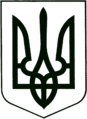 УКРАЇНА
МОГИЛІВ-ПОДІЛЬСЬКА МІСЬКА РАДА
ВІННИЦЬКОЇ ОБЛАСТІВИКОНАВЧИЙ КОМІТЕТ                                                           РІШЕННЯ №139Від 25.05.2023р.                                              м. Могилів-ПодільськийПро надання суду висновку про доцільність позбавлення батьківських правКеруючись ст.34 Закону України «Про місцеве самоврядування в Україні», відповідно до ст.ст. 19, 141, 150, 151, 152, 155, 164, 165, 171 Сімейного кодексу України, Закону України «Про органи і служби у справах дітей та спеціальні установи для дітей», постанови Кабінету Міністрів України від 24.09.2008 року №866 «Питання діяльності органів опіки та піклування, пов’язані із захистом прав дітей», розглянувши ухвалу Чугуївського міського суду Харківської області від 04.04.2023 року, справа №______________ та матеріали, що надійшли до служби у справах дітей міської ради, беручи до уваги рішення комісії з питань захисту прав дитини від 11.05.2023 року №9, з метою забезпечення прав, свобод та законних інтересів дітей, -виконком міської ради ВИРІШИВ:1. Надати висновок про доцільність позбавлення батьківських прав,    _______________________, ____________ року народження, відносно її малолітньої дитини, ___________________, _____________ року народження, згідно з додатком, що додається.2. Контроль за виконанням даного рішення покласти на заступника   міського голови з питань діяльності виконавчих органів Слободянюка М.В..               Міський голова                                                            Геннадій ГЛУХМАНЮК                                                                                                       Додаток 						                             до рішення виконавчого                                                                                           комітету міської ради                                                                                           від 25.05.2023 року №139ВИСНОВОКоргану опіки та піклування при виконавчому комітетіМогилів-Подільської міської ради про доцільність позбавлення батьківських прав            В провадженні Чугуївського міського суду Харківської області знаходиться цивільна справа №_______________ за позовом ______________________ до ___________________, третя особа, яка не заявляє самостійних вимог щодо предмета спору: служба у справах дітей Могилів-Подільської міської ради, про позбавлення батьківських прав.            Ухвалою Чугуївського міського суду Харківської області від 04.04.2023 року (справа №_____________) зобов’язано орган опіки та піклування в особі служби у справах дітей Могилів-Подільської міської ради надати суду письмовий висновок щодо доцільності позбавлення батьківських прав ___________________, ___________ року народження, стосовно дочки, __________________, ___________ року народження.            Встановлено, що _________________ та ________________________ проживали однією сім’єю без реєстрації шлюбу, під час спільного проживання в них народилася донька, ____________________, __________ року народження. Мати, з народження дитини, взагалі не приймала участі у догляді та вихованні, не цікавилась станом здоров’я та навчанням, не піклувалась її матеріальним становищем, байдужа до її життя. З 2019 року взагалі проживає окремо від доньки.            Відповідно до довідки від 21.04.2023 року №43, виданої Ліцеєм №__ міста Могилева-Подільського Могилів-Подільської міської ради Вінницької області, матір учениці ___ класу, _______________ - _____________________, контакту з Ліцеєм не підтримує з 12.08.2022 року по 21.04.2023 року, успішністю дитини не цікавиться, з класним керівником та іншими вчителями не спілкується, батьківські збори жодного разу не відвідувала. Дитину до Ліцею приводить та забирає батько. Також батько завжди спілкується з класним керівником щодо успішності доньки у Ліцеї, цікавиться шкільним життям дитини, завжди відвідує батьківські збори. Відповідно до довідки від 09.05.2023 року №_________, виданої комунальним некомерційним підприємством «Могилів-Подільський міський Центр первинної медико-санітарної допомоги» Могилів-Подільської міської ради, дитина, ___________________, ______________ року народження, задекларована у сімейного лікаря Троцького Л.Г.. Довіреною особою для повідомлення у разі настання екстреного випадку є батько - _______________, який відвідує сімейного лікаря з дитиною. Комісією з представників служби у справах дітей міської ради 10.05.2023 року здійснено обстеження житлово – побутових умов за адресою проживання батька та дитини, та встановлено, що ______________________, ______________ року народження, проживає зі своєю малолітньою донькою, _______________________, ________ року народження, в двокімнатній квартирі зі всіма зручностями та комунікаціями. В квартирі чисто та тепло, батько та донька мають окремі кімнати облаштовані необхідними меблями та побутовою технікою. Дівчинка забезпечена всім необхідним для повноцінного розвитку та проживання. Батько приділяє велику увагу навчанню та розвитку доньки. Відповідно до оцінки потреб Могилів – Подільського міського територіального центру соціального обслуговування (надання соціальних послуг) потреби дитини, ____________________, задовольняються у повній мірі. Батько дитини, ___________  здатний виконувати обов’язки щодо виховання дитини та догляду за нею належним чином, дівчинка забезпечена усім необхідним для проживання та розвитку.          На засіданні комісії з питань захисту прав дитини 11.05.2023 року   розглядалось дане питання, ___________________ повідомив, що з матір’ю доньки, ____________________, не проживає з 2019 року. Мати дитини взагалі не приймає участі у догляді та вихованні, не цікавиться станом здоров’я та навчанням, не піклується її матеріальним становищем, байдужа до її життя.  Відповідно до положень статті 150 Сімейного кодексу України батьки зобов’язані піклуватися про здоров’я дитини, її фізичний, духовний та моральний розвиток, забезпечити здобуття дитиною повної загальної середньої освіти, готувати її до самостійного життя. Передача дитини на виховання іншим особам не звільняє батьків від обов’язку батьківського піклування щодо неї.Статтею 12 Закону України «Про охорону дитинства» передбачено, що на кожного з батьків покладається однакова відповідальність за виховання, навчання і розвиток дитини. Батьки, або особи, які їх замінюють, мають право і зобов’язані виховувати дитину, піклуватися про її здоров’я, фізичний, духовний і моральний розвиток, навчання, створювати належні умови для розвитку її природних здібностей, поважати гідність дитини, готувати її до самостійного життя та праці.Ухилення батьків від виконання своїх обов’язків має місце, коли вони  не піклуються про фізичний і духовний розвиток дітей, їх навчання,  підготовку до самостійного життя, зокрема: не забезпечують необхідного харчування, медичного догляду, лікування дітей, що негативно впливає на їх фізичний розвиток, як складову виховання; не спілкуються з дітьми в обсязі,  необхідному для їх нормального самоусвідомлення; не надають дітям   доступу до культурних та інших духовних цінностей; не сприяють засвоєнню ними загальновизнаних норм моралі; не виявляють інтересу до їх внутрішнього світу; не створюють умов для отримання ними освіти. 
          Зазначені фактори, як кожен окремо, так і в сукупності, можна 
розцінювати, як ухилення від виховання дітей лише за умови винної поведінки батьків, свідомого нехтування ними своїми обов’язками.          Виходячи з вищенаведеного та з метою захисту прав та інтересів дитини, і так, як, ______________, ____________ року народження, тривалий час не виконувала своїх батьківських обов’язків та участі у вихованні дитини не приймала, її долею, життям, навчанням, станом здоров’я не цікавилася, Виконавчий комітет Могилів-Подільської міської ради, як орган опіки та піклування, вважає за доцільне позбавлення батьківських прав, ________________________, ___________ року народження, відносно її малолітньої дитини ____________________, _____________ року народження.        Перший заступник міського голови                                   Петро БЕЗМЕЩУК         